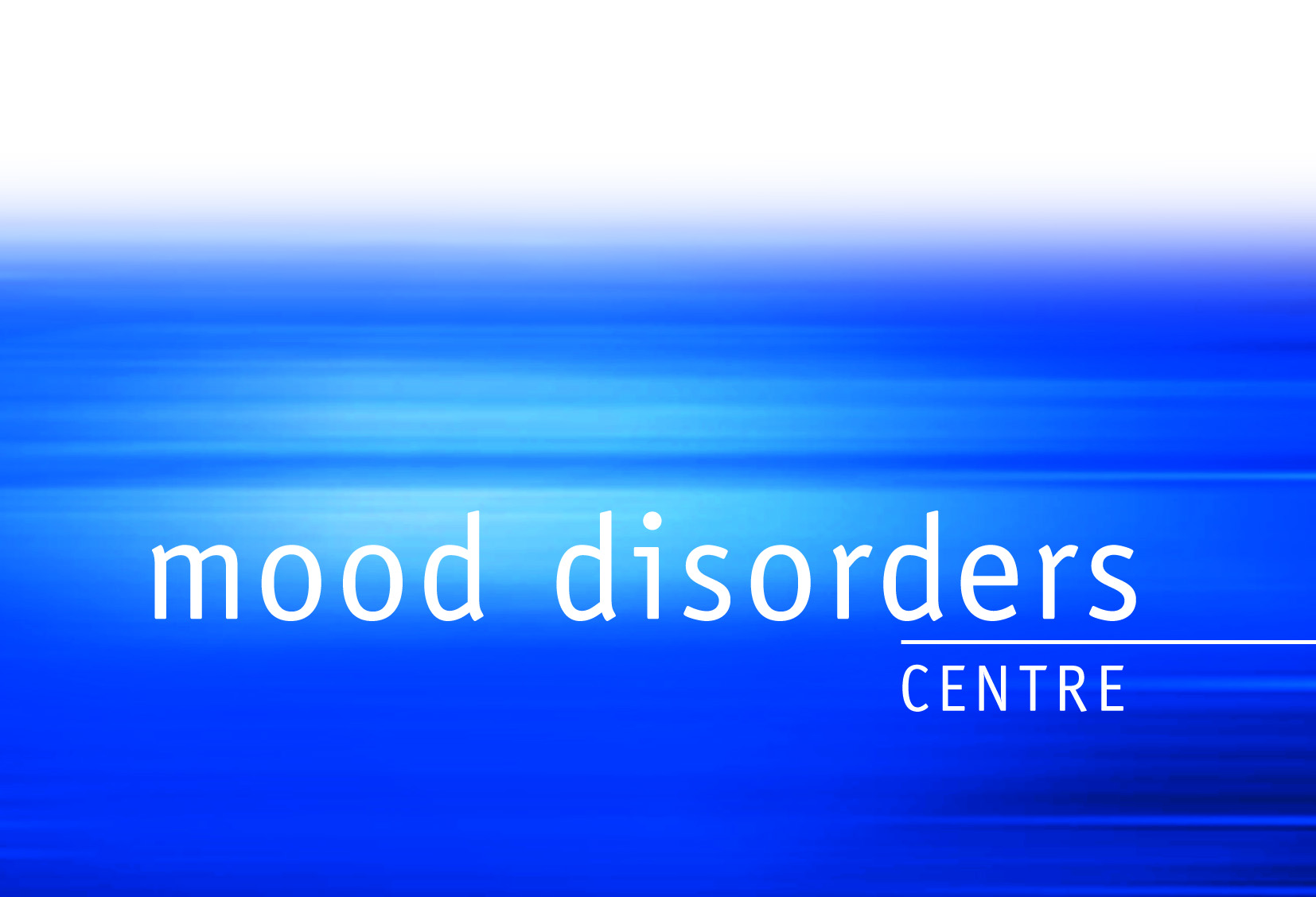 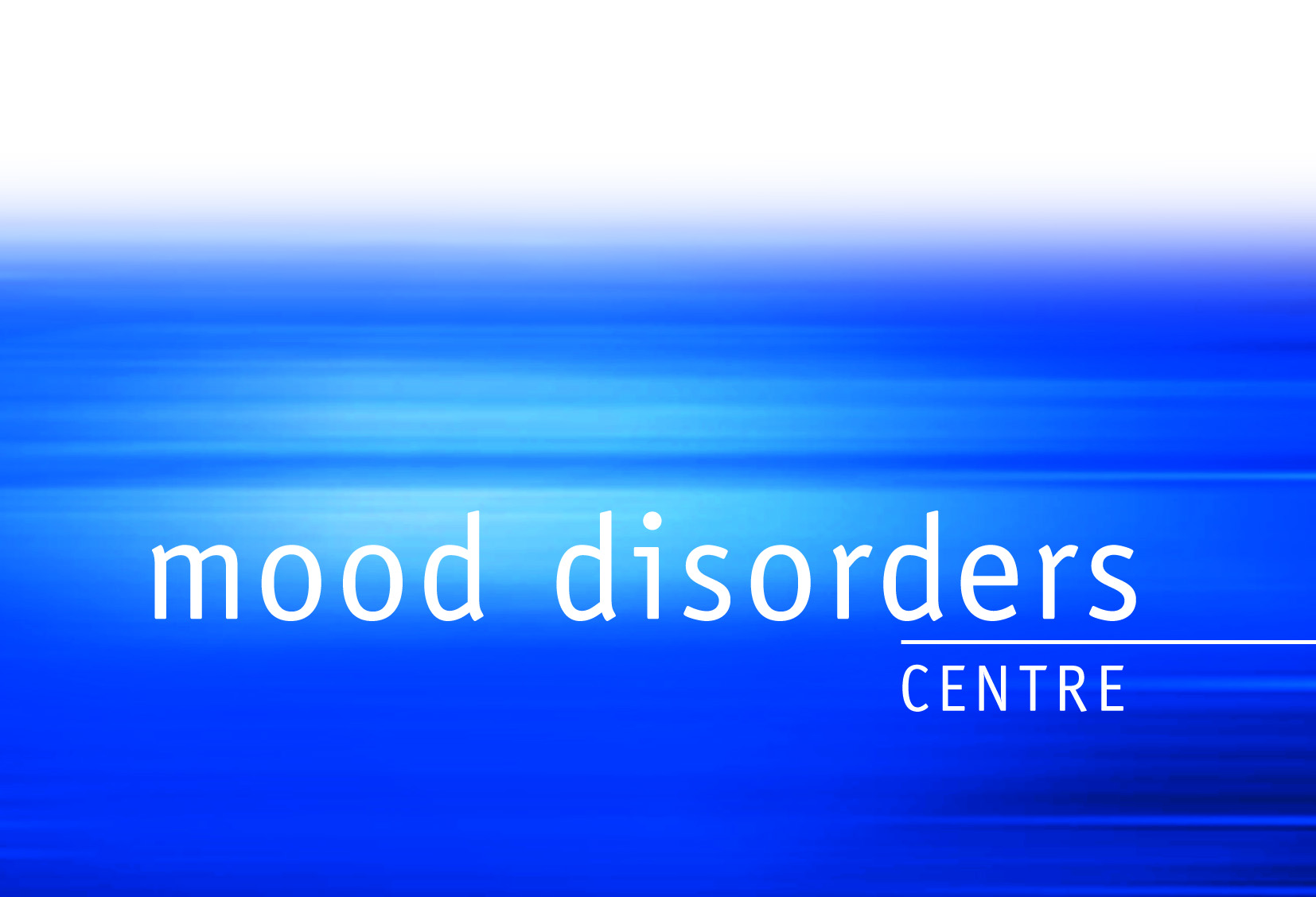 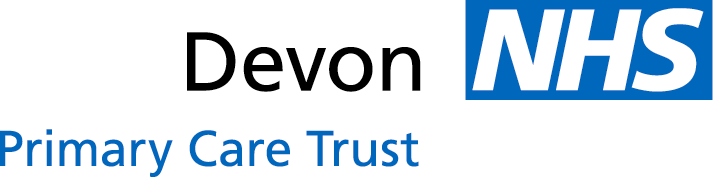 Mood Disorders Centre AccEPT Primary Care Psychological Therapies ServiceAccessing Evidence-based Psychological Therapies: See www.centres.ex.ac.uk/mood/clinic The AccEPT Clinic is part of Psychology in the College of Life and Environmental Science. It provides evidence based psychological therapies as part of the Mood Disorders Centre's mission to develop, test and make accessible effective treatments for depression and other mood disorders. In North Devon current treatments we are offering are:For recurrent or residual depressionMindfulness-based Cognitive Therapy Group (MBCT): an 8 week course combining CBT and mindfulness practices to for people who have a history of recurrent depression but are currently well and wanting to find ways of preventing relapse and relating differently to thoughts.     	Inclusion criteriaPeople with several episodes of depressionNot currently depressed (possible residual symptoms)18 years plusMotivated and able to engage in MBCT (attendance at the 8 week course in Barnstaple, daily mindfulness practices with the use of a CD each day)Further information can be found at:  http://www.exeter.ac.uk/mooddisorders/acceptclinic/ see Q & A leafletsName:Referrer name:DoB:Referrer service/location:Male / FemaleReferrer contact number:Address:Tel No: Mobile no:Email:GP:GP Practice Name:Address:Phone number:Fax number:Date of referral:GP:GP Practice Name:Address:Phone number:Fax number:NB Exclusion criteria: Current substance dependence; Bipolar Disorder; Current psychosis; organic brain damage;behaviour posing risk to self, staff or other patients which cannot be managed within the clinic setting; currentlyinvolved in psychotherapy or counselling; Significant longstanding interpersonal difficulties (personality disorder) thatrequire specialist and longer-term psychological treatment.NB Exclusion criteria: Current substance dependence; Bipolar Disorder; Current psychosis; organic brain damage;behaviour posing risk to self, staff or other patients which cannot be managed within the clinic setting; currentlyinvolved in psychotherapy or counselling; Significant longstanding interpersonal difficulties (personality disorder) thatrequire specialist and longer-term psychological treatment.Does the patient have a history of harm to self or others?      Yes    /     NoIf yes, please give details:Does the patient have a history of harm to self or others?      Yes    /     NoIf yes, please give details:Please provide as much information as possible including presenting problems:(Please attach any recent reports, assessments relevant information)Current mood:Relevant psychological history:Current situation: Clinical measuresPreviously referred to AccEPT  Yes     No                         PHQ9 Score                      GAD7  ScorePlease provide as much information as possible including presenting problems:(Please attach any recent reports, assessments relevant information)Current mood:Relevant psychological history:Current situation: Clinical measuresPreviously referred to AccEPT  Yes     No                         PHQ9 Score                      GAD7  Score